Szkolenie online: MS Excel – od podstaw do analiz biznesowychOpis szkolenia i celMS Excel stał się narzędziem praktycznie niezbędnym w dzisiejszym środowisku biznesowym. Potrzeba przygotowywania raportów, zestawień, wyliczeń znalazła swoją odpowiedź w arkuszu kalkulacyjnym. Jego uniwersalność, a także skala dostępności na świecie, sprawiły, że na chwilę obecną jest on wykorzystywany niemalże w każdym przedsiębiorstwie.Głównym celem szkolenia jest zaznajomienie uczestników z:funkcją i możliwościami jakie daje MS Excel,cechami i sposobem tworzenia przejrzystych i czytelnych tabel,różnymi możliwościami formatowania tabel,podstawowymi funkcjami i formułami tekstowymi i obliczeniowymi.Ponadto każdy uczestnik szkolenia nabędzie wiedzę odnośnie tworzenia tabel, wykresów i zestawień obliczeniowych, raportów i analiz w programie Microsoft Excel.  
 Korzyści dla uczestnikówpoznasz i zrozumiesz zasady podstawowych i zaawansowanych funkcji arkuszy MS Excel,nauczysz się posługiwać tabelami przestawnymiprzyspieszenie prac związanych z organizacją danych i ich zarządzaniem,zastosowanie narzędzi do analizy dużych zbiorów danych, budowanie zaawansowanych formuł z zastosowaniem złożonych funkcji, również przy użyciu ich zagnieżdżeń,wykorzystanie profesjonalnych rozwiązań do sprawniejszej pracy,analiza danych z zastosowaniem dodatków oraz możliwości tworzenia makr.Metody szkoleniaSzkolenie prowadzone jest przy wykorzystaniu ciekawych przykładów opartych na zadaniach rzeczywistych (bazujących na rozwiązaniach stosowanych w przedsiębiorstwach). Część przykładów przedstawianych jest w oparciu o tematykę związaną z branżą, w której pracują uczestnicy. Czas trwania16 godzin dydaktycznych - 2 dniProgram szkoleniaPlan szkolenia. Bloki Online do 2 hBudowa MS Excel: skoroszyt,arkusz,kolumny,wiersze,zakres komórek,Wpisywanie danych: tekstowych,liczbowych.Formatowanie danych.Obliczenia: podstawowe funkcje matematyczne (suma, różnica, iloczyn, iloraz, minimum, maksimum, średnia),zaokrąglanie,zliczanie,data i godzina.Przydatne narzędzia:kopiowanie zakresu, w którym są ukryte wiersze,uzupełnianie pustych komórek,szybkie usuwanie błędów,wypełnianie błyskawiczne.Funkcje:funkcje wyszukiwania – wyszukaj.pionowo funkcje matematyczne – m.in. suma.jeżeli,funkcje logiczne – m.in. jeżeli,nazywanie komórek i zakresów komórek.Sortowanie i filtrowanie – m.in. omówienie obiektu Tabela:automatyczne podsumowania, filtr zaawansowany.Tabele przestawne i wykresy przestawne:kontrolowanie poprawności danych,układy tabel: kompaktowy, konspekt i tabelaryczny,grupowanie danych w tabelach przestawnych (grupowanie wg. czasu, liczb, tekstu),wykresy przestawne.Wizualizacja danych czyli zaawansowane wykresy:przedstawienie danych o różnych rzędach wielkości,własny szablon wykresy.
 Koszt inwestycji!!! Przy zgłoszeniu do 19 luty 2021r. obowiązuje cena 720 zł. Po tym terminie koszt wynosi 820 zł. Cena dotyczy jednej osoby i zawiera: udział w szkoleniu, materiały szkoleniowe, obiad, przerwy kawowe, certyfikat ukończenia szkolenia.Do podanej powyżej kwoty zostanie doliczony VAT w wysokości 23%.!!Dla instytucji budżetowych i pozostałych firm, które szkolenie finansują w ponad 70% z środków publicznych, istnieje możliwość wystawienia faktury VAT bez podatku VAT (ze stawką zwolnioną).Aby uzyskać taką fakturę należy:pokryć koszt szkolenia w przynajmniej 70% z środków publicznych,przesłać do nas podpisane oświadczenie o finansowaniu usługi szkoleniowej ze środków publicznych.Wzór oświadczenia do pobraniaInformacje dodatkoweSzkolenie onlnie będzie realizowane w blokach 5x2hKontaktZapraszamy do kontaktu,
Progress Project Sp. z o.o.
ul. Światowa 22
02-229 Warszawa
tel.: 22 460 46 00
fax: 22 460 46 04
email: [email protected]
www.progressproject.pl
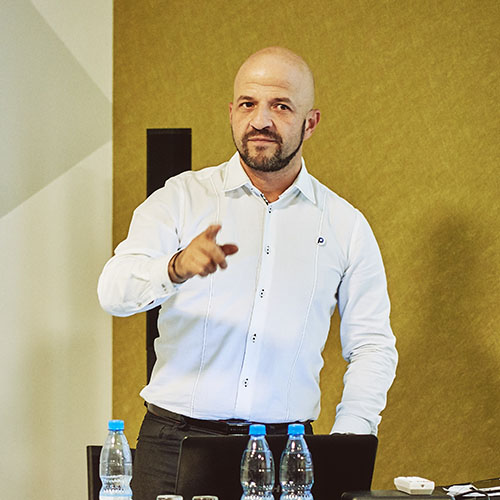 Marek JackiewiczTrener i konsultant Progress Project. Absolwent Wydziału Elektrotechniki, Informatyki i Telekomunikacji Uniwersytetu Zielonogórskiego. Dydaktyk i szkoleniowiec z zamiłowania. Od prawie 20 lat związany z działalnością edukacyjną. Spędził kilkanaście tysięcy godzin ze słuchaczami na sali szkoleniowej, ponadto z około tysiącem uczestników przeprowadzał konsultacje indywidualne.Specjalizuje się w szkoleniach produktowych, związanych z narzędziami informatycznymi, ogólnodostępnymi, jak np. pakietów biurowych, czy programów kadrowo-płacowych i finansowo-księgowych, ale również z dedykowanych narzędzi pisanych na zamówienie.Chętnie podejmuje zagadnienia poruszane przez uczestników szkolenia i zachęca do wspólnego ich rozwiązywania.